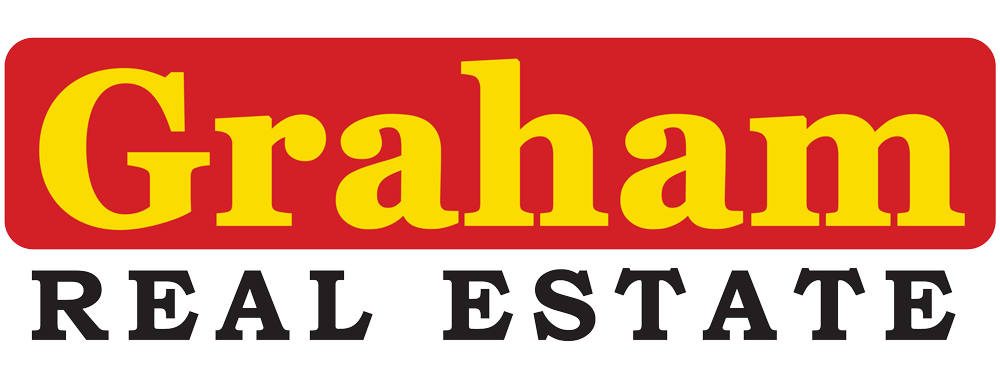 Dear Bay View Cottage Owner,We’ve begun to receive inquiries for Bay View rentals, so it’s time to update our list for 2023! As we compile the 2023 Bay View Rental List, we would like to provide some reminders regarding our services for marketing your rentals.All rental inquiries we receive are directed to our website where contact information for the cottage owners can be found. All rental arrangements must be handled directly with the cottage owner.While most prospective renters are familiar with Bay View, cottage owners are responsible for asking for references, providing an understanding of Bay View by-laws, and following/enforcing Bay View rules and regulations.There is a Graham Real Estate rental listing fee of $150 to list your rental on grahamre.com/bay-view-rentals.php, for website hosting, office expenses, and phone calls.We do not include any pictures of your rental on our website, however, if you have photos of your cottage online, you are encouraged to provide a link (URL address) on your form which will be listed in your cottage description where viewers can click to view your cottage.If you have any questions regarding our services, please email bayview@grahamre.com. To have your rental included on the 2022 Bay View Rental List, complete the rental form online or in print, and send your $150.00 payment to:	Graham Real Estate 	198 E. Main Street 	Harbor Springs, MI 49740We will update the website once we receive both the payment and information. Please submit your completed form (by mail or email) and payment by Friday, March 11, 2022.We look forward to working with you.Graham Real Estate TeamContact InformationOwner Name(s)													Home Address													City							 State			 Zip					Primary Phone					 Secondary Phone						Email/Website													Bay View Rental InformationCottage Name (Optional)												Street Address							 Block		Lot			Bedrooms 				 Baths			 Sleeps/Limit				Description (100 Words or Less)Link to Photos													Restrictions (Pets, Smoking, Etc.)										Available from MM/DD/YY to MM/DD/YYAvailable from MM/DD/YY to MM/DD/YYFor ($)Per (Night/Week/Month)$$$$$$